SLANO PECIVO(Timotej Kosi Tomšič)POTREBOVALA SVA:LISTNATO TESTOJAJCESOLKUMINASEMENA ZA KRUHMamica je kupila že razvaljano listnato testo, da nama ga ni bilo potrebno valjati in sva s tem prihranila malo na času.Listnato testo sva premazala s stepenim jajcem. Potem sva ga posolila. Razrezala sva ga na poljubne trakove in oblike. Posula sva še s poljubnimi semeni. Meni najboljši je posip s kumino, midva sva uporabila črno in navadno kumino.Tako pripravljeno testo sva dala v pečico  ogreto na 200 stopinj. Pekla sva do lepe rjave barve in ob tem opazovala kako magično je testo naraščalo. 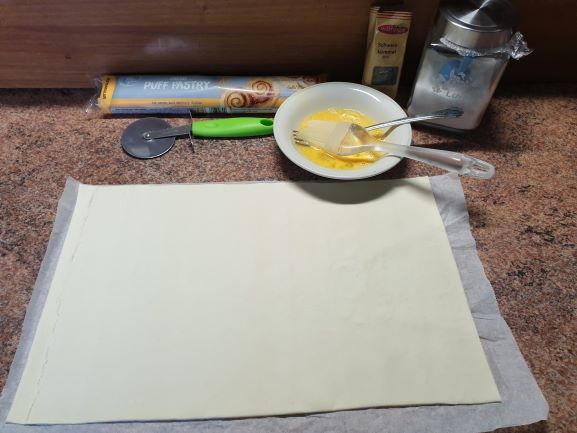 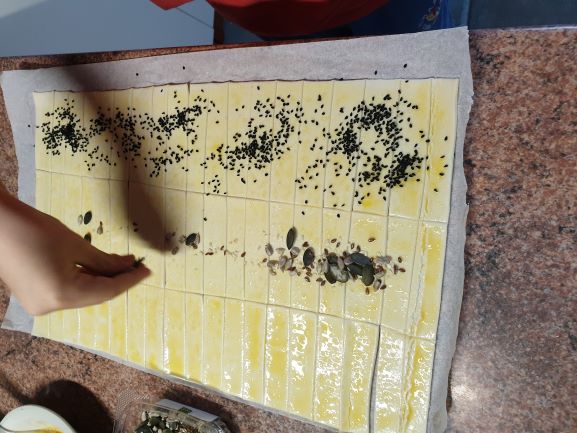 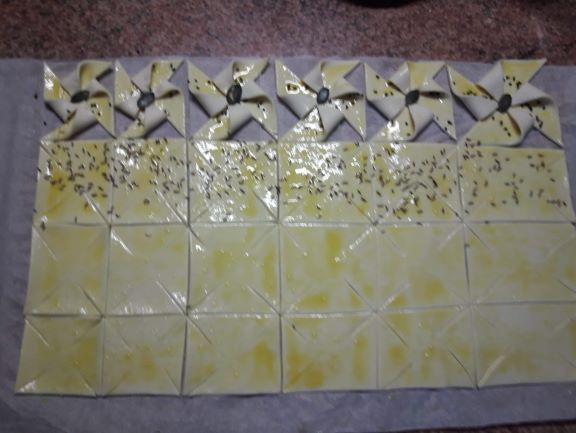 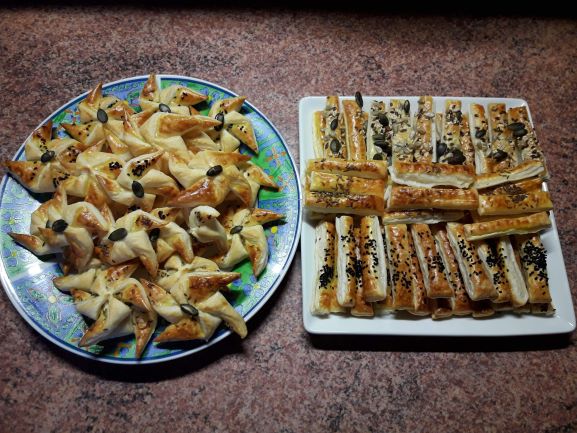 